PORTARIA Nº 179/2023Data: 22 de junho de 2023Concede férias a servidora Minéia Isabel Hanke Gund.O Excelentíssimo Senhor Iago Mella, Presidente da Câmara Municipal de Sorriso, Estado de Mato Grosso, no uso das atribuições que lhe são conferidas por Lei e,Considerando o artigo 81 da Lei Complementar nº 140/2011;Considerando a Portaria 65/2022; eConsiderando solicitação da servidora.		RESOLVE:		Art. 1º - Conceder a servidora Minéia Isabel Hanke Gund, 10 (dez) dias de férias fracionadas, referente ao período aquisitivo de 01/09/2020 a 31/08/2021, inerentes a 2ª parcela, entre os dias 03/07/2023 e 12/07/2023.Art. 2º - Esta Portaria entra em vigor nesta data.Câmara Municipal de Sorriso, Estado de Mato Grosso, em 22 de junho de 2023.IAGO MELLAPresidenteREGISTRE-SE, PUBLIQUE-SE, CUMPRA-SE.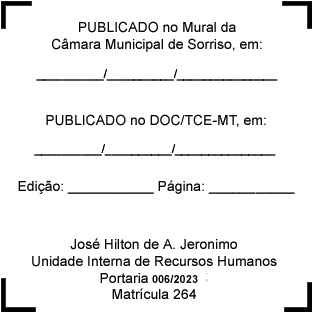 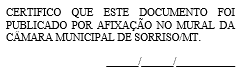 